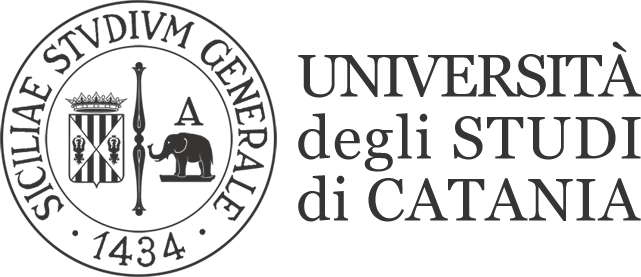 Dipartimento di Scienze del Farmaco e della SaluteCorso di studio in FarmaciaMODULO PER LA RICHIESTA DELLA TESI DI LAUREAParte da compilarsi a cura dello studenteIo sottoscritto/a ______________________________________________________________________________________ Cognome, Nome, Matricola, ______________________________________________________________________________________ Luogo e data di nascita_______________________________________________________________________________________Residenza e Via_______________________________________________________________________________________Telefono fisso, cellulare, email (in stampatello) ______________________________________________________________________________________ Iscritto al Corso di Studio in (indicarne denominazione, classe LM 13, LM 24 ordinamento 270/04, oppure V.O.) _______________________________________________________________________________________Iscritto al …….anno, avendo sostenuto gli esami necessari (almeno 14 esami) per la richiesta della stessa_______________________________________________________________________________________Tipologia di tesi (es. Sperimentale specificare se con Progetto Formativo) ______________________________________________________________________________________ Relatore (nome, cognome, materia di insegnamento che deve essere tra quelle previste dall’ordinamento del proprio corso)) ______________________________________________________________________________________Correlatore (indicare il nome e il cognome del docente correlatore della tesi) ______________________________________________________________________________________Relatore aggiunto – se previsto (indicare il nome e il cognome del docente relatore aggiunto della tesi) ______________________________________________________________________________________Materia della tesi (indicare solo se è diversa dalla materia insegnata dal relatore) e SSD______________________________________________________________________________________Titolo della tesi (indicare in stampatello il titolo definitivo della tesi, o la macrotematica) ______________________________________________________________________________________Specificare se si intende dedicare 6 dei 12 CFU a scelta ad “attività sperimentale di Laboratorio”_______________________________________________________________________________________Firma del RelatoreFirma del CorrelatoreLuogo e dataFirma StudenteIstruzioni per la compilazioneLa domanda compilata va consegnata alla  Sig.ra Messina ufficio della didattica, sezione tirocinio.Per presentare il modulo per la richiesta di Laurea, completo in ogni sua parte, occorre aver sostenuto almeno 14 esami. Il modulo va inoltrato entro i mesi di Febbraio, Marzo, Aprile, Giugno, Settembre, Ottobre e Dicembre tenendo contro della programmazione del proprio percorso formativo. Il modulo va controfirmato dal docente prescelto (relatore ed eventuale correlatore). E’ obbligatorio stampare dal Portale studenti la carriera universitaria attestante gli esami sostenuti e allegarla al modulo.Sarà cura dello studente fare una fotocopia del modulo e conservarlo come promemoria.Sia tesi sperimentale, sia quella compilativa è da 19 CFU. Qualora il lavoro di tesi risulti particolarmente impegnativo, lo studente, in accordo con il Relatore, può dedicare 6 CFU a scelta ad “Attività sperimentale di laboratorio”. 